 	A-2011-2275595June 28, 2012Re:	Application of Leatherstocking Gas Company, LLC to Supply Natural Gas Service to the Public in Northern Susquehanna County, in the Townships of Bridgewater, Forest Lake, Great Bend, Harmony, New Milford, and Oakland and in the Boroughs of Great Bend, Hallstead, Lanesboro, Montrose, New Milford, Oakland and Susquehanna Docket No. A-2011-2275595TO ALL PARTIES:On March 20, 2012, the Commission served all Parties to this proceeding with the Initial Decision of Administrative Law Judge David A. Salapa.  UGI Penn Natural Gas, Inc. (PNG) requested, and received, three extensions of time to file Exceptions and Replies to Exceptions in light of the fact that the Parties were engaged in settlement negotiations and desired additional time to facilitate the resolution of these matters.  These extension requests were unopposed.  At the present time, Exceptions are due on or before June 29, 2012, and Replies to Exceptions are due on or before July 9, 2012.On June 21, 2012, PNG and Leatherstocking Gas Company, LLC (Leatherstocking) filed a Joint Stipulation in Settlement (Stipulation) regarding both this proceeding and the proceeding at Docket No. A-2012-2284831.  In addition, Leatherstocking requested an additional extension of the due date for filing Exceptions  until thirty (30) days following a Commission decision on the Joint Stipulation.  On June 22, 2012, PNG filed correspondence confirming that it joined in the request for an extension of the period for filing Exceptions and Replies to Exceptions.  Also on June 22, 2012, the Bureau of Investigation and Enforcement (I&E) filed its opposition to the request for an extension.  On June 26, 2012, PNG and Leatherstocking submitted a corrected version of the Stipulation.  According to this filing, “the Settlement is being submitted directly to the Commission, with the Settlement intended to be submitted in lieu of Exceptions and Reply Exceptions to the March 20, 2012 Initial Decision of the ALJ.”On June 27, 2012, I&E filed correspondence stating its opposition to the Commission’s consideration of the Stipulation.  I&E argued that the Stipulation should instead be considered by the Administrative Law Judge (ALJ).  I&E also filed a Motion to Strike the Stipulation.In view of the recent developments in this proceeding, the Commission hereby stays the period for filing Exceptions, pending further notice from the Commission.The Parties are specifically advised that, by this Secretarial Letter, the Commission does not intend to decide any other question that is raised by any of the filings in this proceeding.    Any questions regarding this correspondence should be addressed to Jonathan Nase in the Office of Special Assistants, at (717) 787-3490 or jnase@pa.gov.Very truly yours,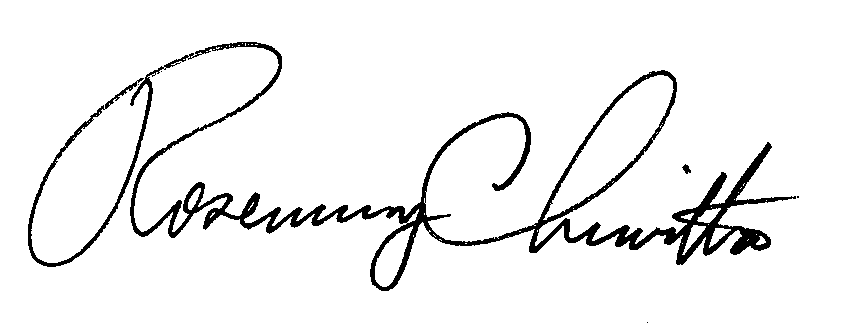 Rosemary ChiavettaSecretary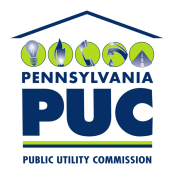  PUBLIC UTILITY COMMISSIONP.O. IN REPLY PLEASE REFER TO OUR FILE